Our Sick and Shut-InThe Bible encourages us to always pray for the sick, afflicted and one another. (James 5:13-16).  Let’s remember to pray for and visit our sick and shut in.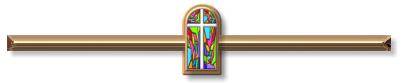 Saint John Baptist Church Directorywww.STJBC.comEmail Address: SJ-BC@hotmail.comOffice: (804) 829-9196 / Fax: (804) 829-9198Reverend Ellsworth Tait (Pastor)                         			    852-7345Reverend Vance Jones (Associate Pastor)	  	  	    737-3388Deacon Harold Charity (Chair of Deacons)                                        829-5146Mrs. Tanya Thorpe (Chair of Trustees)                                              513-9950Mrs. Donna L. Overby (Church Clerk)                                               928-4615Mrs. LaToya Johnson Davis (Church Secretary)                               873-7854Mrs. Donna Lundy (John E. Jones Memorial Choir)                        503-8239Mrs. Pam Tait (Senior and Children’s Choirs)                                  674-1644Mrs. Christina C. Jones (Director of Christian Education)              366-1312Deacon Thomas E. Jones, III (Sunday School Superintendent)       829-5341Sermon Title: “When you Pray, Come Boldly!”Scripture: Hebrews 4:14-16Points to Remember:___________________________________________________________________________________________________________________________________________________________________________________________________________________________________________________________________________________________________________________________________________________________________________________           Enter to Learn – Depart to ServeSaint John Baptist Church8131 Roxbury RoadCharles City, Virginia 23030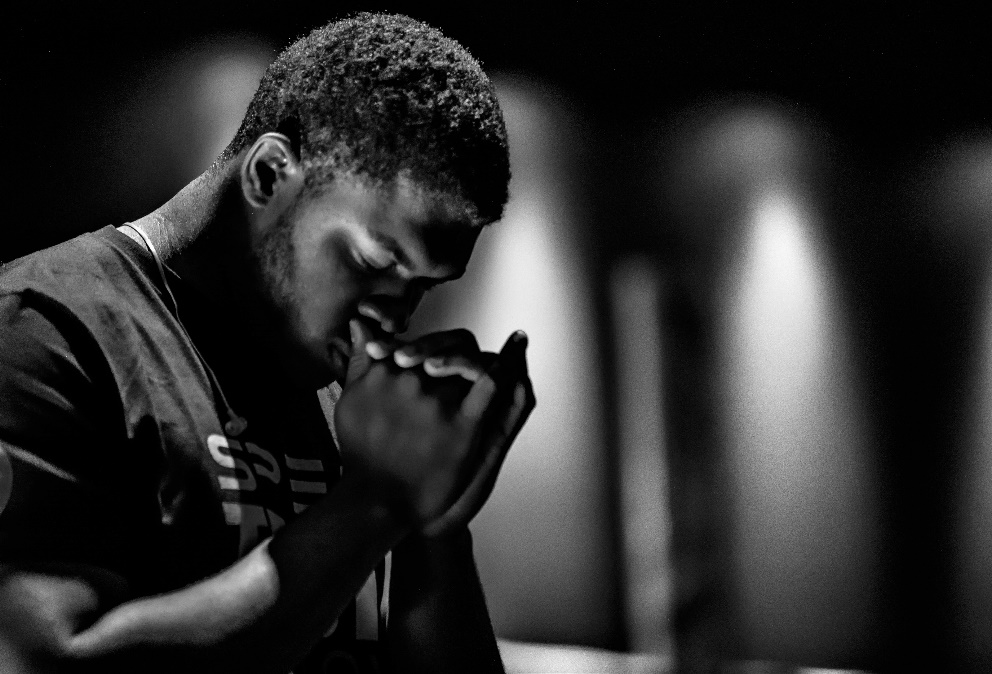                                             Sunday School at 9:45 a.m.Worship Service at 11:00 a.m.Bible Study Wednesdays at 7:00 p.m.Reverend Ellsworth Tait, Pastor “We Bring People to Christ”Sunday, January 26, 2020Sunday, January 26, 2020                                                                          11:00 A. M.THE ORDER OF SERVICEMusic by: John E. Jones ChoirWorship Leader:  Deacon Mona Adkins-EasleyWorship through Praise      Call to Worship:    We bring people to Jesus Christ through the St. John Baptist Church family,              disciple them toward spiritual maturity; equip them for ministry, both in the        church and the world, that we may lift the name of Jesus in the sanctuary,      Charles City, New Kent, James City, Varina, Greater Richmond and the utmost     corners of the Earth.     Worship Leader:             “WE BRING PEOPLE TO CHRIST”     Opening Selection:                         “Every Praise”    Morning Prayer:                                                                                   Worship Leader    Choral Chant:                            “Jesus is Real to Me”                                          #501                                       Hymn of Praise:                           “Over My Head”                                               #169  Worship through Fellowship   Acknowledgment of Visitors:                                                              Worship Leader   Announcements:                                                                       Church Clerk/Secretary     Pastoral Remarks: 					       Rev. Ellsworth TaitWorship through Ministry    Offering Sentence:   “The point is this:  whoever sows sparingly will also reap        sparingly, and whoever sows bountifully will also reap bountifully.”                                                                                                                                                                            2 Corinthians 9:6     The Offering:                                                                                                         Ushers    The Offering Prayer:                                                                                         Deacons    Doxology:                                                                                                                  #651Worship through Evangelism    Scripture:                                    Hebrew 4:14-16                                           Deacons       Reader:  The Word of God for the People of God       All:  Thanks Be to God    The Inspirational Song:         “Praise is What I Do”    God’s Preached Word:                                                                   Rev. Ellsworth Tait“When You Pray, Come Boldly”Worship through Discipleship:    Invitation to Christian Discipleship:                                            Rev. Ellsworth Tait     Hymn of Invitation:                  “Center of My Joy”                                            #491         Prayer:  		                                                                  Rev. Ellsworth Tait    Closing Hymn                              “This is The Day”    Benediction:    		 			      Rev. Ellsworth Tait 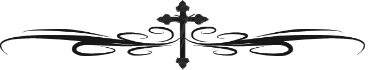 CHURCH & COMMUNITY ANNOUNCEMENTSA Special Thank You goes out to all of the youth and young adults who participated in the Dr. Martin Luther King Tribute last Sunday.Scholarship application packages are due TODAY for those who did not apply last June/July.  Please include the following: an acceptance letter or grades, class schedule and status of good standing.  Anyone interested in joining a praise team/choir, please see Tanya Thorpe.Join us for Bible Study on Wednesday at 7 p.m.Study Topic:  Genesis 18.The ABCOTS Area II Session will be held at Saint John Baptist Church on Saturday, February 1, 2020---8am-1pm.Next Sunday is Super Bowl Sunday, as well as the “Kick off” for Black History Month.  Please wear your favorite football apparel.  Community Meetings to Discuss the Charles City Comprehensive Plan will be held at SJBC on:   Tuesday, February 4th at 9 am                                Thursday, February 6th at 7 pmPlease share this information with the others in the community. All announcements are due to the Clerk’s Office the Wednesday prior to the date it is to be announced.